        FÚTBOL CON GREEN BAY STRIKERS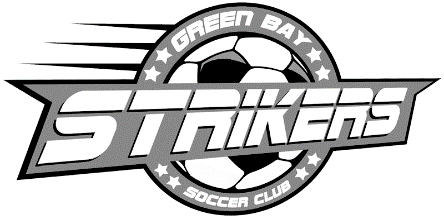       2024 INFORMACIÓN DE INSCRIPCIÓNJUGADORES DE FÚTBOL, ENTRENADORES Y ÁRBITROS DE EAST GREEN BAYABRE LA INSCRIPCIÓN EN LÍNEA:             1 DE ENERO DE 2024  ¡DESCUENTO TEMPRANO!TARIFAS DEL 1 DE ENERO AL 29 DE FEBREROEdades 4 ½ - 5 años (U6)        $40.00 Edades 6-7 años (U8)	       $50.00  Edades 8-11 (U10, U12)         $60.00Edades 12-18 (U15, U19)       $70.00*¡REGÍSTRESE COMO ENTRENADOR ANTES DEL 1 DE MARZO PARA RECIBIR UN DESCUENTO DE $20 EN LA TARIFA DE REGUSTRO!AUGENTO DE TARIFA COMIENZA AL 1 DE MARZO, 2024Edades 4 ½ - 5 años (U6)        $60.00 Edades 6-7 años (U8)	       $70.00  Edades 8-11 (U10, U12)         $80.00Edades 12-18 (U15, U19)       $90.00Para registrarse, inicie sesión en: www.gbstrikers.org.  Las nuevas familias deberán crear un nombre de usuario y una contraseña.Se agregará una tarifa de procesamiento no reembolsable de $3.00 por transacción. Registre a todos sus jugadores en una sola transacción para evitar múltiples tarifas de procesamiento.Las tarifas de inscripción NO SON REEMBOLSABLES.Se aceptará pago con cheque o tarjeta de crédito. Solo se aceptará efectivo en el registro sin cita previa. Haga los cheques pagaderos a "Green Bay Strikers". Se cobrarán todos los cargos NSF (fondos insuficientes).Si usted elige a pagar por tarjeta de crédito, el cargo en el extracto de crédito será de “Stack Pay”.La edad del jugador se determine a partir del 31 de julio, 2024. Los niños de 4 años y medio deben nacer el 31 de enero de 2020 o antes. Si uno de los padres está dispuesto a entrenar, aceptará niños de 4 años nacidos el 30 de abril de 2020 o antes.  LOS NUEVOS JUGADORES deben proporcionar una copia de un CERTIFICADO DE NACIMIENTO, PASAPORTE, CERTIFICADO DE BAUTISMO O REGISTRO DE VACUNAS para verificación de edad. Los Green Bay Strikers no negarán el registro debido a la imposibilidad de pagar. Envíe un correo electrónico a info@gbstrikers.org  para obtener más información.REGISTRO EN LÍNEA WALK-IN*Se brindará asistencia para completar inscripción por el sistema de registro en línea. Gandrud Chevrolet 919 Auto Plaza DriveJueves, 8 de febrero de 2024 5:30pm - 7:00pm**Sábado, 10 de febrero de 2024 10:00am - 12:00pm¿Cuándo empieza la temporada de futbol?Juegos empiezan al final de mayo y terminan al final de julio. Equipos juegan 12 partidos de temporada regular. Equipos de U8 – U19 participan en torneos de fin de temporada. Equipos de U8 – U19 participan en función de la clasificación de su equipo al final de la temporada regular.Qué noches juegan los equipos? U6 y U8 niños - Hay 2 opciones al registrarse antes del 1 de marzo. Usted elegirá entre un horario lunes/ miércoles o martes/ jueves. Después del 1 de marzo, su jugador se colocará en un horario según sea necesario para equilibrar la lista.U8 niñas–Juegos serán los lunes y miércoles.U10 – Juegos serán los lunes y miércoles.U12 – Juegos serán los martes y jueves.U15-U19 – Juegos son programados por Bay Lakes. Juegos serán en varias noches de lunes a jueves. Los horarios estarán disponibles en el sitio web y de los entrenadores. Mire su correo electrónico y el sitio web de Strikers para ver los anuncios de lanzamientos programados.¿Cuándo son las prácticas?Los entrenadores organizan las prácticas normalmente 1-2 veces por semana antes de que comience la temporada. Las prácticas se llevan a cabo de lunes a jueves únicamente. Sin prácticas de fin de semana. El entrenador puede realizar una práctica si solo está programado 1 juego durante una semana.¿Los equipos son mixtos?Los equipos de edades 4 ½ y 5 (U6) son mixtos. Los equipos de edades comprendidas entre los 6 y los 18 años (U8-U19) se dividen en equipos individuales masculinos y femeninos.  ¿Hay descuentos para familias con varios jugadores?Cada familia paga por los 3 jugadores mayores. El resto son gratis.  ¿Cuándo recibiré noticias de mi entrenador?Las listas, los horarios y el equipo se compartirán con los entrenadores al fin de abril y ellos se comunicarán con ustedes con esta información. Mire su correo electrónico y el sitio web de Green Bay Strikers para obtener actualizaciones.¿Puede mi hijo estar en el equipo de un amigo?Cada año recibimos solicitudes para asignar amigos a un equipo para que sus familias puedan compartir el viaje. Nuestros equipos se seleccionan en función de la edad del jugador y la calificación de capacidad del año anterior. Esto hace que los equipos se dividan equitativamente, lo que aumenta el disfrute del juego para todos. Por lo tanto, no podemos asignar niños al mismo equipo a menos que sean hermanos o hijos del entrenador.  ¿Puede mi hijo / a jugar en un grupo de edad diferente?Pueden jugar en el siguiente grupo de mayor edad siempre que sean solo un año más joven que ese grupo de edad. No pueden jugar en un grupo de edad más joven. ACERCA DE LOS STRIKERS DE GREEN BAYLos Green Bay Strikers son la juventud recreativa Soccer Club para el lado este de Green Bay, excepto Allouez. Brindamos la oportunidad a niños y niñas de 4 ½ a 18 años de jugar al fútbol por diversión. Los Green Bay Strikers están afiliados a la Asociación de Fútbol para Jóvenes (SAY), una organización nacional sin fines de lucro que ayuda al crecimiento del fútbol recreativo. SAY se formó para proporcionar una organización dentro de la cual los niños pudieran aprender y disfrutar jugando al fútbol, el deporte más popular del mundo. Todos tienen tiempo de juego garantizado independientemente de su habilidad o experiencia. Todos los equipos se crean mediante sorteo aleatorio.EQUIPOCamisetas: las camisetas del equipo serán proporcionadas por los Green Bay Strikers y deben usarse en todos los juegos. Espinilleras: todos los jugadores deben usar espinilleras.Calcetines: las espinilleras deben estar completamente cubiertas por calcetines hasta la rodilla. Pantalones cortos: se recomiendan pantalones cortos deportivos. Cualquier color es aceptable, pero los pantalones cortos no pueden tener cremalleras, trabillas ni bolsillos.Zapatos: se requieren zapatos, pero los zapatos de fútbol son opcionales.Bolas: bolas de practica y juego serán proporcionadas por los Green Bay Strikers. Los tamaños para cada grupo de edad se enumeran en la parte posterior si se quiere obtener una bola para su jugador.Joyas: todas las joyas, incluidas las lengüetas, deben quitarse antes de que comience el juego. Es importante tener esto en cuenta al hacerse nuevos piercings. Incluso si la perforación aún se está curando, su hijo deberá quitarse las joyas o no podrá jugar.ENTRENADORES¡Entrenar a su hijo es divertido y gratificante! Nuestro programa depende de los voluntarios para tener éxito. El coaching te da la oportunidad de enseñar habilidades, trabajo en equipo y espíritu deportivo. REGÍSTRESE COMO ENTRENADOR ANTES DE 1 DE MARZO PARA RECIBIR UN DESCUENTO DE $20 EN LA TARIFA DE INSCRIPCIÓN.SAY requiere que todos los entrenadores completan los curos de capacitación en línea “Concussion (conmoción cerebral) y SafeSport”. Estos cursos no tienen costo. Los entrenadores de primer año deben participar en un entrenamiento en persona con los Green Bay Strikers. ¡Todos a los entrenadores están bienvenidos y animados a asistir! ¿Qué tamaño de bola de fútbol necesitará mi jugador? Bolas de practica y juego serán proporcionadas por los Strikers. Si usted quiere comprar una bola para su hijo/a, nota los tamaños para cada grupo: U6 – talla #3   U10 – talla #4   U15 – talla #5 U8 – talla #3   U12 – talla #4   U19 – talla #5ÁRBITROSLos Green Bay Strikers aceptarán a cualquier persona mayor de 13 años para el entrenamiento de árbitros.  El entrenamiento de los árbitros es obligatorio. Los nuevos árbitros deberán solicitar un uniforme y equipo por $45 al registrarse. Este kit incluye una camisa de manga corta, pantalones cortos, calcetines, silbato / cordón y billetera de datos. Se requerirá el pago al recibir su uniforme en el entrenamiento.  Se devolverá el coste de este kit después de completar del entrenamiento y después de trabajar un mínimo de 12 juegos. Las tarifas de pago son $15-20 por juego, y depende en el número de años de experiencia como un árbitro con los Strikers. Más información y registro en línea disponible en el 1 de enero en www.gbstrikers.org.ESTACIONAMIENTO / MASCOTASTenga en cuenta que NO HAY ZONAS DE ESTACIONAMIENTO. Las ordenanzas de la ciudad establecen que NO se permiten PERROS en los parques donde jugamos.LAS VIOLACIONES PUEDEN RESULTAR EN CITAS. INFORMACIÓN DEL CONTACTOSitio web:	             www.gbstrikers.orgCorreo electrónico:	 info@gbstrikers.orgCorreo postal: 	Green Bay Strikers		            PO Box 9001		            Green Bay, WI 54308-9001           Teléfono:         920-412-7557Esta organización, programa o activada no está asociada con el Distrito de Escuelas Públicas del Área de Green Bay, y tampoco es una actividad patrocinada por el Distrito Escolar. Igualmente no aprueba, apoya, ni respalda la información contenida dentro en este documento, programa o actividad.